Таблица для размещения на сайтах информации№ФИО педагога/тех.персоналаНаименование организации, должностьФото3*4Нагрузка и расписание№ приказа и дата назначенияКакую категорию имеет, приказ № дата присвоения, наличие сертификатовСведения о перевдижении по образовательным учреждениям (приказ об увольнении №, дата, куда был трудоустроен)1Осипов Аскар ЖаныбековичГККП Детская музыкальная школа города Ерейментау при отделе образования по Ерейментаускому району управления образования Акмолинской области,  директор1 ст.директор9 часов преподователь класса домбрыПриказ №21 от 18.01.2021 гРуководитель 2 категории, Приказ №16 от 29.01.2021 г, Сертификат: IT технологияларды балаларға қосымша музыкалық білімге кіріктіру 80 сағат,08.04.2022№4479"Қашықтықтан оқыту: сабақты әзірлеуден бастап білім беру процесін ұйымдастыруға дейін" тақырыбында 40 сағат көлемінде біліктілік арттыру курсы. /ҚР білім және ғылым министрлігі"Өрлеу" біліктілік арттыру ұлттық орталығы" АҚ  2021 01.22.2Мартынова Людмила АлександровнаГККП Детская музыкальная школа города Ерейментау при отделе образования по Ерейментаускому району управления образования Акмолинской области, преподаватель по классу фортепиано27 часовПриказ № 457 от 14.09.1983 г"Қашықтықтан оқыту: сабақты әзірлеуден бастап білім беру процесін ұйымдастыруға дейін" тақырыбында 40 сағат көлемінде біліктілік арттыру курсы. /ҚР білім және ғылым министрлігі"Өрлеу" біліктілік арттыру ұлттық орталығы" АҚ  2021 01.22.3Евтухов Виталий НиколаевичГККП Детская музыкальная школа города Ерейментау при отделе образования по Ерейментаускому району управления образования Акмолинской области, преподаватель  по классу аккардеон36 часовПриказ № 13 от 01.09.2020 гСертификат:  Балаларға қосымша білім беру бағдарламаларын іске асыратын ұйымдардың педагогтері мен бейіні бойынша мамандарына арналған «Білім алушылардың шығармашылық қабілеттерін дамытудағы концертмейстердің педагогикалық қызметі» 4Абильдинова Меруерт АманжоловнаГККП Детская музыкальная школа города Ерейментау при отделе образования по Ерейментаускому району управления образования Акмолинской области, преподаватель  по классу кобыз 36 часовПриказ № 150 от 01.04.2006 гПедагог-модератор, приказ №19 от 31.08.2021 г. Сертификат-«Развитие творческих способностей учащихся в условиях», «Қосымша білім беру жүйесін жаңғырту жағдайында музыкаға оқытудың инновациялық әдістері», Областной институт повышения квалификации и переподготовки работников образования при управлении образования Акмолинской областиНациональный центр повышения квалификации «Өрлеу» института повышения квалификации педагогических работников по Акмолинской области, "Қашықтықтан оқыту: сабақты әзірлеуден бастап білім беру процесін ұйымдастыруға дейін" тақырыбында 40 сағат көлемінде біліктілік арттыру курсы. /ҚР білім және ғылым министрлігі"Өрлеу" біліктілік арттыру ұлттық орталығы" АҚ  2021 01.22.5Нурлыбаева Айтдана КуандыковнаГККП Детская музыкальная школа города Ерейментау при отделе образования по Ерейментаускому району управления образования Акмолинской области, преподаватель  по классу кобыз36 часов№17-ж от 01.09.2016 г2 категория, №19-Н от 14.08.2018 г, Сертификат: «Развитие творческих способностей учащихся в условиях дополнительного образования»"Қашықтықтан оқыту: сабақты әзірлеуден бастап білім беру процесін ұйымдастыруға дейін" тақырыбында 40 сағат көлемінде біліктілік арттыру курсы. /ҚР білім және ғылым министрлігі"Өрлеу" біліктілік арттыру ұлттық орталығы" АҚ  2021 01.22.6Байдолда МахсатГККП Детская музыкальная школа города Ерейментау при отделе образования по Ерейментаускому району управления образования Акмолинской области, преподаватель  по классу традиционное пение36 часовПриказ № 62 от 01.09.2006"Қашықтықтан оқыту: сабақты әзірлеуден бастап білім беру процесін ұйымдастыруға дейін" тақырыбында 40 сағат көлемінде біліктілік арттыру курсы. /ҚР білім және ғылым министрлігі"Өрлеу" біліктілік арттыру ұлттық орталығы" АҚ  2021 01.22. Сертификат: Ерейментау ауданы мәдениет және тілдерді дамыту бөлімі жанындағы «Тілдерді оқыту орталығы» , «Ұлттық халық аспаптарында ойнау әдіс-тәсілдері» «Өрлеу» біліктілікті арттыру ұлттық орталығы» АҚ филиалы «Ақмола облысы бойынша педагогикалық қызметкерлердің біліктілігін арттыру институты»7Сальникова Айнур ФайзуллиновнаГККП Детская музыкальная школа города Ерейментау при отделе образования по Ерейментаускому району управления образования Акмолинской области, преподаватель  по классу фортепиано36 часов№41 от 31.08.2012гПедагог-модератор приказ №28 от 09.12.2021 г, Сертификат: «Развитие творческих способностей учащихся в условиях дополнительного образования»"Қашықтықтан оқыту: сабақты әзірлеуден бастап білім беру процесін ұйымдастыруға дейін" тақырыбында 40 сағат көлемінде біліктілік арттыру курсы. /ҚР білім және ғылым министрлігі"Өрлеу" біліктілік арттыру ұлттық орталығы" АҚ  2021 01.22.8Жилкибаев Досхан СайлауовичГККП Детская музыкальная школа города Ерейментау при отделе образования по Ерейментаускому району управления образования Акмолинской области, преподаватель  по классу домбры36 часов№17-ж от 01.09.2016г2 категория қылқобыз приказ №55-н от 21.08.2017 г, педагог-модератор – преподователь по классу домбры приказ №14 от 30.06.2021 г"Қашықтықтан оқыту: сабақты әзірлеуден бастап білім беру процесін ұйымдастыруға дейін" тақырыбында 40 сағат көлемінде біліктілік арттыру курсы. /ҚР білім және ғылым министрлігі"Өрлеу" біліктілік арттыру ұлттық орталығы" АҚ  2021 01.22.9Кабдешев Дархан СансызбаевичГККП Детская музыкальная школа города Ерейментау при отделе образования по Ерейментаускому району управления образования Акмолинской области, преподаватель  по классу домбры36 часов№17-ж от 01.09.2016гСертификат: Балаларға қосымша білім беру бағдарламаларын іске асыратын ұйымдардың педагогтері мен бейіні бойынша мамандарына арналған «Білім алушылардың шығармашылық қабілеттерін дамытудағы концертмейстердің педагогикалық қызметі» 10Жетписов Медет СмагуловичГККП Детская музыкальная школа города Ерейментау при отделе образования по Ерейментаускому району управления образования Акмолинской области, преподаватель  по классу домбры36 часовПриказ № 17 от 01.09.2005Педагог-модератор, приказ №14 от 30.06.2021 г,  Сертификат:"Қашықтықтан оқыту: сабақты әзірлеуден бастап білім беру процесін ұйымдастыруға дейін" тақырыбында 40 сағат көлемінде біліктілік арттыру курсы. /ҚР білім және ғылым министрлігі"Өрлеу" біліктілік арттыру ұлттық орталығы" АҚ  2021 01.22. Ерейментау ауданы мәдениет және тілдерді дамыту бөлімі жанындағы «Тілдерді оқыту орталығы» , «Ұлттық халық аспаптарында ойнау әдіс-тәсілдері» «Өрлеу» біліктілікті арттыру ұлттық орталығы» АҚ филиалы «Ақмола облысы бойынша педагогикалық қызметкерлердің біліктілігін арттыру институты»11Махметова Гульжанат КайратовнаГККП Детская музыкальная школа города Ерейментау при отделе образования по Ерейментаускому району управления образования Акмолинской области, преподаватель по теории 27 часовПриказ № 23 от 01.09.2023Педагог-модератор, приказ №105 от 01.03.2021 "Қашықтықтан оқыту: сабақты әзірлеуден бастап білім беру процесін ұйымдастыруға дейін" тақырыбында 40 сағат көлемінде біліктілік арттыру курсы. /ҚР білім және ғылым министрлігі"Өрлеу" біліктілік арттыру ұлттық орталығы" АҚ  2021 01.22.12Хуанбай НұрболатГККП Детская музыкальная школа города Ерейментау при отделе образования по Ерейментаускому району управления образования Акмолинской области, преподаватель  по классу вокал27 часаПриказ №24 от 01.09.2023"Қашықтықтан оқыту: сабақты әзірлеуден бастап білім беру процесін ұйымдастыруға дейін" тақырыбында 40 сағат көлемінде біліктілік арттыру курсы. /ҚР білім және ғылым министрлігі"Өрлеу" біліктілік арттыру ұлттық орталығы" АҚ  2021 01.22.13Жумабаева Шынар ТалгатовнаГККП Детская музыкальная школа города Ерейментау при отделе образования по Ерейментаускому району управления образования Акмолинской области, преподаватель  по классу фортепиано и концертмейстер36Приказ №14от 01.09.2020Педагог-модератор, приказ №19 от 31.08.2021 г.Сертификат, "Балаларға қосымша білім беру бағдарламаларын іске асыратын ұйымдардың педагогика кадрларына арналған "Концертмейстердің кәсіби құзыреттілігін жетілдіру" / Павлодар 2022/ №5793 РУМЦДО14Альжанова Нургулим БолатовнаГККП Детская музыкальная школа города Ерейментау при отделе образования по Ерейментаускому району управления образования Акмолинской области , бухгалтер, секретарь 0,5 ст бухгалтер, 0,5 ст секретарьПриказ №5 от 15.02.201915Уналов Ерканат ТалпышевичГККП Детская музыкальная школа города Ерейментау при отделе образования по Ерейментаускому району управления образования Акмолинской области, рабочий по комплексному обслуживанию здания1 ст Приказ №30 от 01.11.2010 г16Деньдюра Галина ВасильевнаГККП Детская музыкальная школа города Ерейментау при отделе образования по Ерейментаускому району управления образования Акмолинской области, техничка, вахтер1 ст техничка, 0,5 ст вахтерПриказ №103 от 23.08.1993 17Фарино Алена ЛеонидовнаГККП Детская музыкальная школа города Ерейментау при отделе образования по Ерейментаускому району управления образования Акмолинской области, заведующий складом музыкальных инструментов, вахтер1 ст заведующий складом музыкальных инструментов, 0,5 ст вахтерПриказ №32 от 01.12.2010 г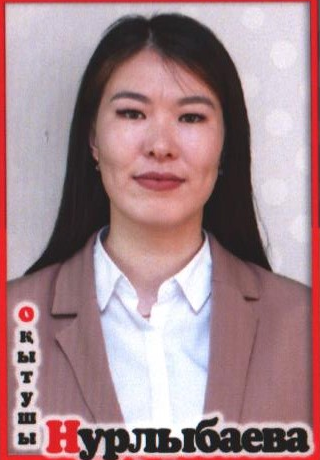 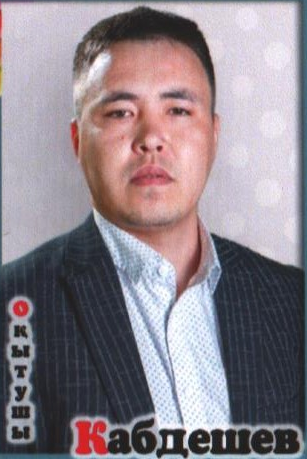 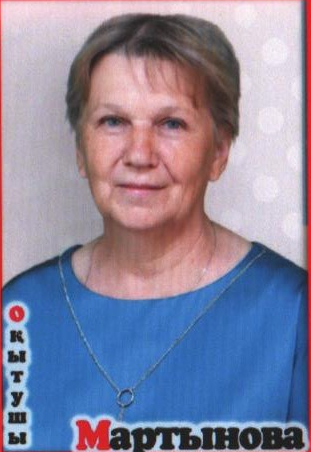 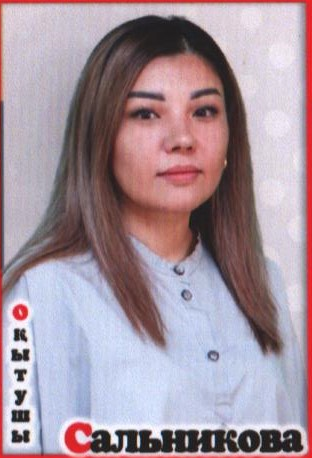 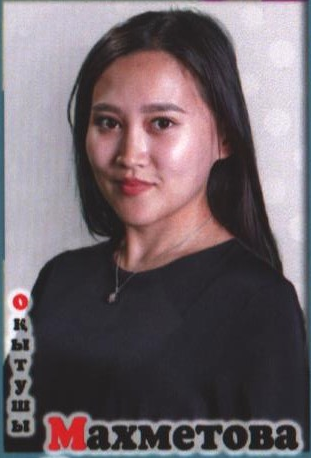 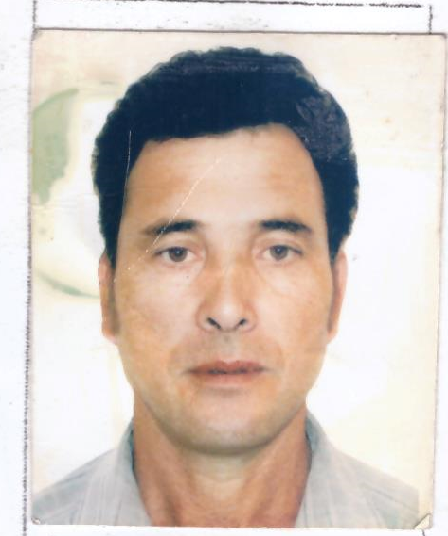 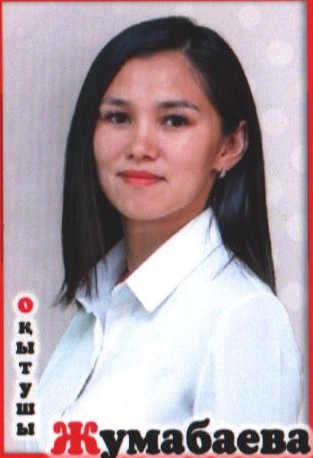 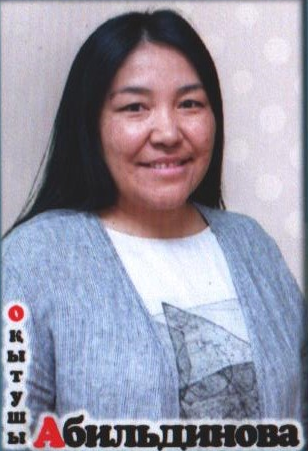 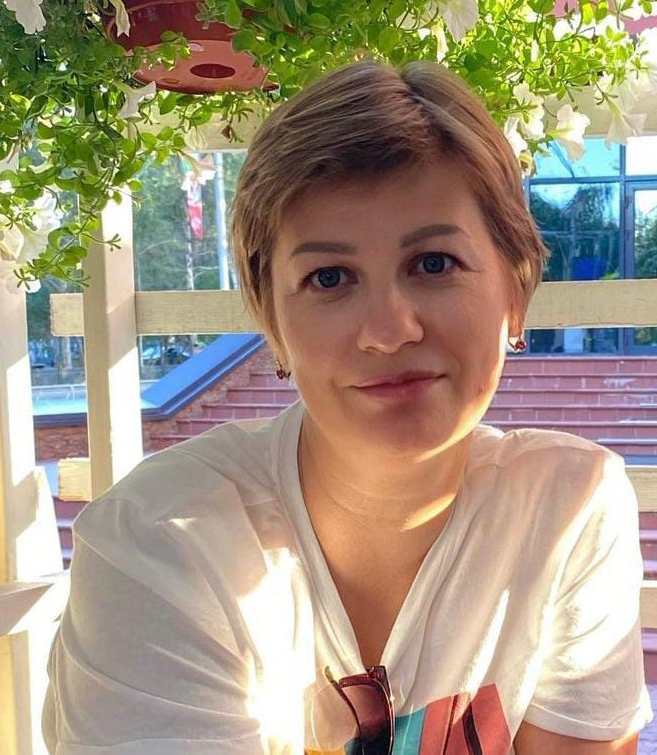 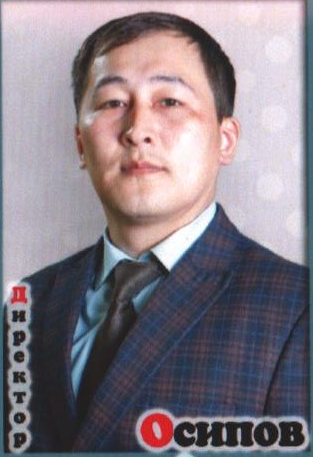 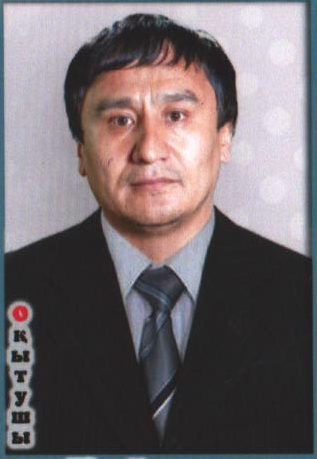 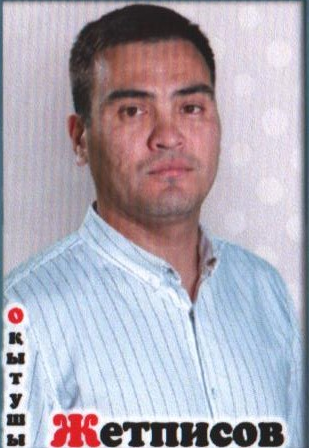 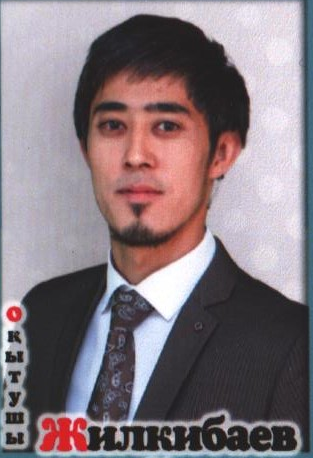 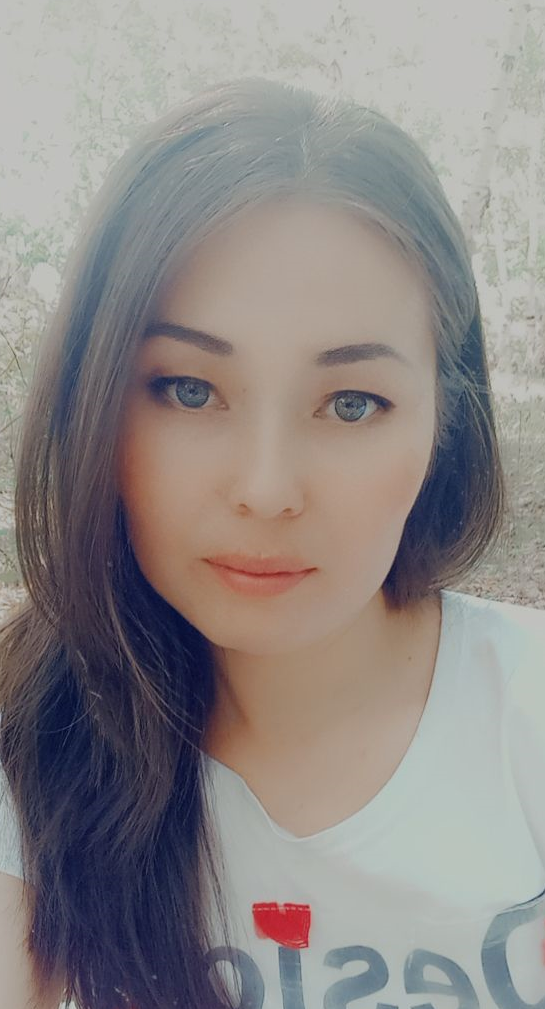 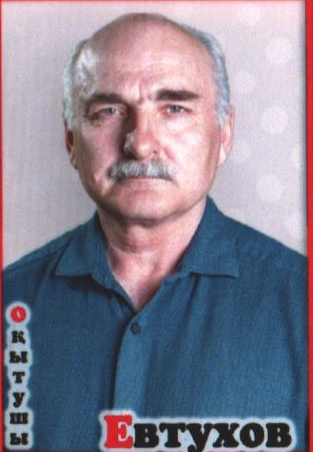 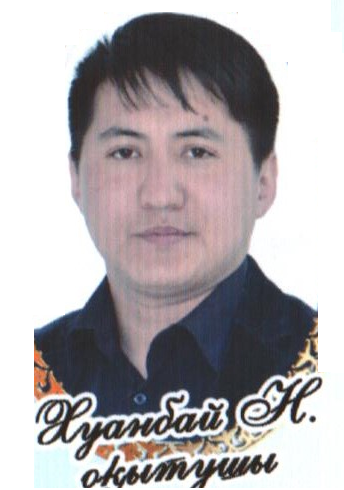 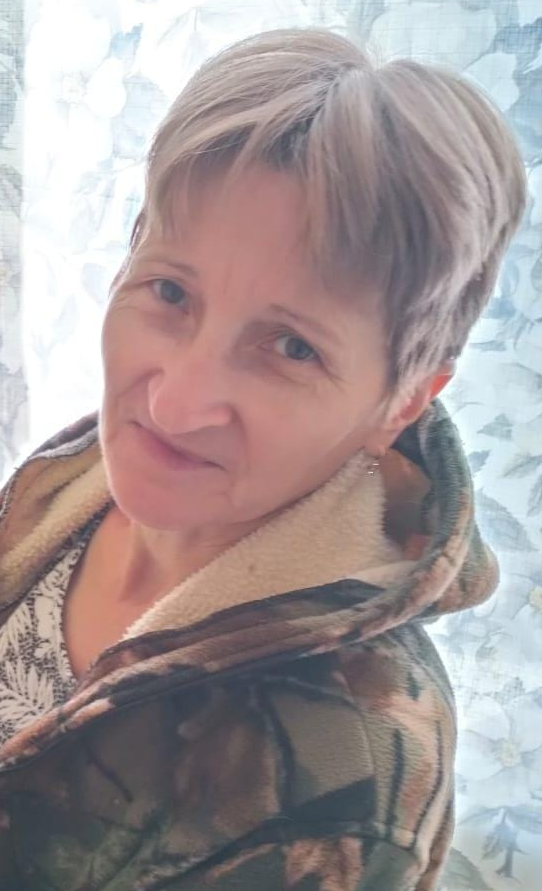 